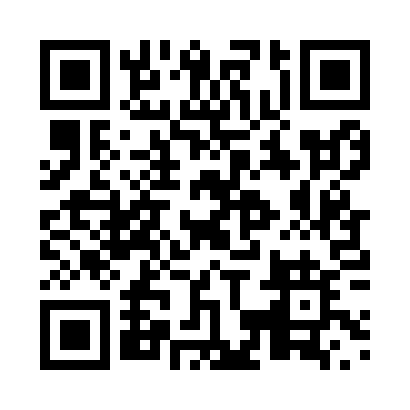 Prayer times for Lac-des-Lys, New Brunswick, CanadaMon 1 Jul 2024 - Wed 31 Jul 2024High Latitude Method: Angle Based RulePrayer Calculation Method: Islamic Society of North AmericaAsar Calculation Method: HanafiPrayer times provided by https://www.salahtimes.comDateDayFajrSunriseDhuhrAsrMaghribIsha1Mon3:315:321:316:599:2911:302Tue3:315:321:316:599:2911:303Wed3:325:331:316:599:2911:304Thu3:325:341:316:589:2811:305Fri3:335:341:316:589:2811:296Sat3:335:351:316:589:2711:297Sun3:345:361:326:589:2711:298Mon3:345:371:326:589:2611:299Tue3:355:381:326:579:2611:2910Wed3:355:391:326:579:2511:2811Thu3:365:401:326:579:2411:2812Fri3:365:411:326:579:2411:2813Sat3:375:411:326:569:2311:2814Sun3:385:421:336:569:2211:2615Mon3:405:441:336:559:2111:2516Tue3:425:451:336:559:2011:2317Wed3:435:461:336:549:1911:2118Thu3:455:471:336:549:1811:1919Fri3:475:481:336:539:1711:1720Sat3:495:491:336:539:1611:1621Sun3:515:501:336:529:1511:1422Mon3:535:511:336:529:1411:1223Tue3:555:521:336:519:1311:1024Wed3:575:541:336:509:1211:0825Thu3:595:551:336:509:1111:0626Fri4:015:561:336:499:0911:0427Sat4:045:571:336:489:0811:0128Sun4:065:591:336:479:0710:5929Mon4:086:001:336:479:0610:5730Tue4:106:011:336:469:0410:5531Wed4:126:021:336:459:0310:53